Раздел 1 «Организационная структура учреждения»Раздел 2 «Результаты деятельности учреждения» Штатная численность работников Фактическая численность работников Информация о средней заработной плате работников (за исключением внешних совместителей) Информация об экономических санкциях, выставленных учреждению в отчетном периоде (подстатьи КОСГУ 292, 293,295)Информация о судебных исках, выставленных учреждением в отчетном периодеИнформация о расчетах с органом, осуществляющим функции и полномочия учредителяИнформация об остатках на счете 0 106 11 000 «Вложения в основные средства - недвижимое имущество»Сведения о сдаваемых в платную аренду объектах  НФАСведения о сдаваемых в безвозмездное пользование объектах  НФАСведения о полученных в платную аренду объектов НФАСведения о полученных в безвозмездное пользование объектов НФАСведения об объектах недвижимого имущества, по которым на отчетную дату отсутствует государственная регистрация Информация о выявленных недостачах/хищениях/порче/фальсификацииимущества и денежных средств, в том числе фальшивых банкнотРаздел 3 «Анализ отчета об исполнении учреждением плана его деятельности» Сведения о перечислении в доход бюджета денежных средств по предписаниям органов государственного внутреннего и внешнего финансового контроля            Информация о причинах исполнения кассовых расходов ниже 95 %Расхождения плановых и кассовых показателей в отчетности с данными ПК «АЦК-Финансы»  Сведения о фактическом исполнении государственного заданияРаздел 4 «Анализ показателей отчетности учреждения»Информация о просроченной дебиторской задолженностиИнформация о просроченной кредиторской задолженностиИнформация о кредиторской задолженности по доходам(счета 205 35, 205 70, 209 34, 209 40, 209 70)Причины образования остатков денежных средств на лицевых счетах учрежденияИнформация о завершении расчетов по временному привлечению денежных средств между источниками финансового обеспечения, осуществляемых в пределах остатка средств на лицевом счете (между квфо 2, 3 и 4).Расшифровка показателей доходов будущих периодовРасшифровка показателей расходов будущих периодовРасшифровка показателей резервов предстоящих расходовПеречень событий после отчетной датыСведения о неисполненных судебных решениях в части подстатей КОСГУ 296 и 297Раздел 5 «Прочие вопросы деятельности учреждения» Перечень отчетов, не имеющие числовых и иных показателейСведения о невыясненных средствах на лицевых счетах учрежденияСведения о допустимых предупреждениях при внутриформенном и межформенном контроле в ПК «Свод-WEB»Сведения о выявленных в ходе инвентаризации, но не утвержденных собственником имущества и учредителем на отчетную дату фактов обесценения активовСведения о событиях, указывающих на условия деятельности (в соответствии с СГС «События после отчетной даты»). Перечень проведенных в отчетном периоде мероприятий, осуществленных органами государственного внутреннего и внешнего финансового контроля (УФК РФ, Счетная палата РФ, Счетная палата ПО, Минфин ПО), а также Министерством здравоохранения Пензенской области и ТФОМС Пензенской области, по которым выявлены финансовые нарушенияИнформация по объектам арендыИнформация по по доходам Информация об условных обязательствах и резервах Информация по долгосрочным договорам Информация о материальных запасах Информация о непроизведенных активах Информация о нематериальных активах 

Документ подписан электронной подписью. 
Главный бухгалтер(Земскова Людмила Анатольевна, Сертификат: 5A139A00720C2268A8645ADA90847A15, Действителен: с 25.01.2023 по 19.04.2024),Руководитель(Панюхин Илья Михайлович, Сертификат: 6BBF7414CBA80C056EEBB30CF5729828, Действителен: с 26.01.2023 по 20.04.2024),Руководитель финансово-экономической службы(Земсков Артем Валерьевич, Сертификат: 00F740971D3201BEC1BEBE77648E62E9C6, Действителен: с 10.01.2023 по 04.04.2024) ПОЯСНИТЕЛЬНАЯ ЗАПИСКАК БАЛАНСУ УЧРЕЖДЕНИЯКОДЫФорма по ОКУДФорма по ОКУД0503760                          на   1 января 2024 г.                          на   1 января 2024 г. Дата01.01.2024Учреждение   ГОСУДАРСТВЕННОЕ БЮДЖЕТНОЕ УЧРЕЖДЕНИЕ ЗДРАВООХРАНЕНИЯ "ПЕНЗЕНСКАЯ РАЙОННАЯ БОЛЬНИЦА"по ОКПО  90694294Обособленное подразделение  _______________________________Учредитель  МИНИСТЕРСТВО ЗДРАВООХРАНЕНИЯ ПЕНЗЕНСКОЙ ОБЛАСТИпо ОКТМО 56000000Наименование органа, осуществляющегопо ОКПО 90694294полномочия учредителя   полномочия учредителя   Глава по БК 855Периодичность:    квартальная, годоваяПериодичность:    квартальная, годоваяк Балансу по форме 0503730Единица измерения: руб.    по ОКЕИ383ПоказательЗначение показателяПеречень видов осуществляемой деятельности в соответствии с ОКВЭД 286.10Наименования обособленных структурных подразделений, зарегистрированных в ТО ФНС РФ нетБыло ли изменение типа учреждения в отчетном периоде?нетБыла ли реорганизация учреждения в отчетном периоде?нетПрименялось ли профессиональное суждение бухгалтера в отчетном периоде?нетПредставленные показатели бухгалтерской отчетности за отчетный период сформированы исходя из нормативных правовых актов, регулирующих ведение бухгалтерского учета и составление бухгалтерской отчетности?                                      да     Имеется ли информация о будущих отчетных периодах, касающаяся рисков существенных корректировок балансовой стоимости активов и обязательств?нет12345Штатная численность работников на отчетную дату всего, чел.В том числе из гр.1 врачи(преподаватели),челВ том числе из гр.1 средний медперсонал,челВ том числе из гр.1 младший медперсонал,челВ том числе из гр.1 прочие сотрудники,чел768,25180,50355,54,50227,7512345Фактическая численность работников на отчетную дату всего,чел.В том числе из гр.1 врачи(преподаватели),челВ том числе из гр.1 средний медперсонал,челВ том числе из гр.1 младший медперсонал,челВ том числе из гр.1 прочие сотрудники,чел670162317418712345Средняя заработная плата работников за за отчетный период, рубСредняя заработная плата врачей (преподавателей) за отчетный период, рубСредняя заработная плата среднего медперсонала за отчетный период, рубСредняя заработная плата младшего медперсонала за отчетный период, рубСредняя заработная плата прочих сотрудников за отчетный период, руб 38 330,2862 667,6432 068,43029 497,381234Общая сумма санкций, выставленных учреждению в отчетном периоде, рубОбщая сумма санкций, оплаченных учреждением в отчетном периоде (по санкциям из гр.1), рубОстаток неоплаченных санкций (гр.1-гр.2), рубПричина неоплаты санкций14 613 890,422 719 627,9411 894 262,48Данная сумма , будет погашена после решения суда в 2024 году123456№ п/пЮридическое наименование ответчикаСумма исполнительного документа, рубОбщая сумма, оплаченная по исполнительному документу, рубОстаток по иску (гр.3-гр.4), рубПричины неоплаты исполнительного документа ------12345Наименование показателяНа 01.01.2023 с учетом формы 0503773, рубНа отчетную дату,  рубИзменение стоимости (гр.3-гр.2), руб. Увеличение-в положительном значении, уменьшение-в отрицательномПричины изменения с указанием групп имущества (например покупка медицинского оборудования, списание изношенного хозяйственного инвентаря, изменение кадастровой стоимости земельных участков и т.п.) Балансовая стоимость  особо ценного движимого имущества (ОЦДИ), недвижимого имущества (НИ), земельных участков831 083 214,37929 639 823,69+ 98 556 609,32хВ т.ч.:х1. Балансовая стоимость НИ437 529 861,13434 923 937,13  -2 605 924,00Передача НИ Администрации2. Балансовая стоимость ОЦДИ343 474 094,91412 079 008,75+68 604 913,84Поступление: легкового автомобиля, орг.техники, мед.оборудование3. Балансовая стоимость земельных участков  50 079 258,23  82 636 877,81+ 32 557 619,58 Увеличение кадастровой стоимости1234№ п/пНаименование и фактический адрес (без указания индекса) объекта недвижимого имущества в строительство, реконструкцию, модернизацию, дооборудование, покупку которого осуществлены вложения Сумма остатка по счету 0 106 11 000  на отчетную дату, рубПричины наличия остатка по счету с указанием предполагаемых сроков введения объекта в эксплуатацию (в формате мм.гггг)1Здание поликлиники №2 (г.Пенза,Сухумский проезд,8)142 862 863,56Реконструкция здания завершена,но не представлена  подрятчиком документация- постановки объекта в гос.реестре. Передача документов 2 квартал 2024 г.12345Наименование объектанефинансовых активов Площадь в квадратных метрах (для недвижимого имущества)Дата завершения аренды согласно заключенного договора* Общая сумма положенных к уплате арендных платежей по состоянию на отчетную дату, руб.Юридическое наименование арендатора -----12345Наименование объектанефинансовых активов Площадь в квадратных метрах (для недвижимого имущества)Дата завершения пользования согласно заключенного договораБалансовая (учетная) стоимость переданного объекта НФА  по состоянию на отчетную дату, руб.Юридическое наименование пользователя/ссудополучателяЗдание(Поликлиника, г.Пенза)227,3 бессрочно 1 501 530,27ГАУЗ «Пензенская стоматоло--гическая поликлиника»Здание    (Главный корпус, с.Кондоль)138,9 бессрочно 1 179 873,88ГАУЗ «Пензенская стоматоло--гическая поликлиника»Здание (Административное здание (часть здания пос.Золоторевка) 17,9бессрочно    179 000,00 ГАУЗ «Пензенская стоматоло-гическая поликлиника»Здание (Нежилое помещение с.Засечное) 329,16 бессрочно11 949 302,89ГБУЗ «Пензенская областная станция скорой медицинской помощи»Здание (Главный корпус, с.Кондоль)         75,9 бессрочно     644 725,90ГБУЗ «Пензенская областная станция скорой медицинской помощи»Здание (Поликлиника №3,   с. Засечное) 15,5 бессрочно     274 223,74ГБУЗ «Пензенский областной госпиталь для ветеранов войн»Здание (Административное здание (часть здания пос.Золоторевка)150,6 бессрочно   1 506 000,00ООО «Пензенская текстильная фабрика»12345Наименование объектанефинансовых активов Площадь в квадратных метрах (для недвижимого имущества)Дата завершения аренды согласно заключенного договора Общая сумма положенных к уплате арендных платежей по состоянию на отчетную дату, руб.Юридическое наименование арендодателя-----12345Наименование объектанефинансовых активов Площадь в квадратных метрах (для недвижимого имущества)Дата завершения пользования согласно заключенного договора* Балансовая (учетная) стоимость полученного объекта НФА  по состоянию на отчетную дату, руб.Юридическое наименование ссудодателяЗдание- (поликлинический консультативнодиагностический центр)     2174,10бессрочно81 504 328,89ФГБУЗ МСЧ №59 ФМБАЗдание трансформаторной подстанции (2 КТПГ)       44,2бессрочно      180 961,26ФГБУЗ МСЧ №59 ФМБАЗдание дизельной электростанции         5,9бессрочно    352 598,48ФГБУЗ МСЧ №59 ФМБАЗдание котельной      13,2бессрочно  1 482 508,00ФГБУЗ МСЧ №59 ФМБА12345Наименование объекта Учетная стоимость объекта, руб.Площадь в квадратных метрах Дата постановки на учетПричины отсутствия государственной регистрации, принимаемые меры-----1235Учетное наименование утраченного/испорченного/фальсифицированногоимуществаКоличество утраченного/испорченного/фальсифицированногоимуществаСправедливая стоимостьутраченного/испорченного/фальсифицированногоимуществаПринятые меры к возмещению утраченного/испорченного/фальсифицированного имущества----123456Год фактического получения субсидии Сумма возвращенной субсидии, рубДата возврата субсидии в формате мм.ггггИсточник финансового обеспечения (квфо)Код субсидии, по которому выявлено нецелевое/неправомерное использованиеОрган контроля, выявивший нарушение------123Источник финансового обеспечения (квфо)Исполнение кассовых расходов по отношению к ПФХД по расходам на отчетную дату, %Подробные причины неисполнения471,5В связи с капитальным ремонтом стационара №1, не выполнены койки сестренского ухода.5--6--Суть расхожденияПричины расхождения--  № п/п                Государственная услуга/работаКБК (учредителя)Исполнение показателей на отчетную дату*Исполнение показателей на отчетную дату*Исполнение показателей на отчетную дату*Исполнение показателей на отчетную дату*  № п/п                Государственная услуга/работаКБК (учредителя)Плановый объем государственных услуг/работ на 2023 годФактическое исполнение по услугам/работам на отчетную дату% исполнения в отношении плановых показателей 2023 годаПричина неисполнения12345671Амбулаторно-поликлиническая медицинская помощь855 0902 012 04 0502  611 24113 81016 569120-2Амбулаторно-поликлиническая медицинская помощь855 0902 012 03  05020 611 2416 2009 886159,5-3Амбулаторно-поликлиническая медицинская помощь855 0902 012 01 05020 611 2416 3208 167129,2-4Амбулаторно-поликлиническая медицинская помощь855 0902 012 08 05020 611 2417 0006 46192,3Данные врачи находились в отпуске,б/листе5Амбулаторно-поликлиническая медицинская помощь855 0902 015 01 05020 611 2411 60000Данная должность вакантная,нет физического лица6Амбулаторно-поликлиническая медицинская помощь855 0902 015 01 05020 611 2411 28047837,3Данная должность вакантная по выездной патронажной бригаде взрослым7Паллиативная медицинская помощь 855 0901 015 01 05020 611 2412 1771 74480.1До настоящего времени не смогли обеспечить стабильную работу отделения.Поставили в известность администрацию района,отдела социальной защиты населения о возможностях лечения больных в отделении8Транспортировка тел умерших,не связанная с предоставлением ритуальных услуг 855 0909 018 03 05020 611 241100Нет договрных обязательств по транспортировке тел умерших из дома9Медицинское освидетельствование на состояние опьянения (алкогольного, наркотического,или иного токсического)855 0909 012 03 05020 611 241251144Данная категория лиц не направляется испекторами ГИБДД в учреждение123456Источник финансового обеспечения (квфо)Подстатья КОСГУСумма задолженности на отчетную дату, рубЮридическое наименование контрагентаМесяц и год образования задолженности в формате мм.ггггВид задолженности (за что конкретно), причины образования и принимаемые меры------123456Источник финансового обеспечения (квфо)Подстатья КОСГУСумма задолженности на отчетную дату, рубЮридическое наименование контрагентаМесяц и год образования задолженности в формате мм.ггггВид задолженности (за что конкретно), причины образования и принимаемые меры------123456Источник финансового обеспечения (квфо)Счет бухгалтерского учета*Сумма задолженности на отчетную дату, рубЮридическое наименование контрагентаМесяц и год образования задолженности в формате мм.ггггВид задолженности (за что конкретно), причины образования и принимаемые меры------1234Номер лицевого счетаИсточник финансового обеспечения (квфо)Сумма остатка на отчетную дату, тыс.руб.Причины образования остатка855.012183                  2             1 405 ,3Резервирование средств на оплату труда и страховые взносы на нее за 1 пол.января 2024г.855012183                  3                 630,5Средства для обеспечения контрактов855012183                  4                8 047,1В связи с капитальным ремонтом стационара №1, не выполнены койки сестренского ухода.Образовался остаток денежных средств.855012186                  5              2 872,2Потенциальная кредирская задолжность, просрочка по исполнению обязательств поставщиком855012187                  7            43 472,3Резервирование средств на оплату труда и страховые взносы на нее за 1 пол.января 2024г.855012189                  5             1 708,3Потенциальная кредирская задолжность, просрочка по исполнению обязательств поставщиком1234Сумма заимствования, в тыс.рубПояснение причин заимствования с указанием квфо между которыми осуществлялось заимствованиеДата заимствования в формате мм.ггггДата завершения заимствования в формате мм.гггг----12345№  п/пИсточник финансового обеспечения (квфо)Счет бухгалтерского учетаСумма на отчетную дату, руб.Причина образования  -      -                -     -                                -12345№  п/пИсточник финансового обеспечения (квфо)Счет бухгалтерского учета*Сумма на отчетную дату, руб.Причина образования-----12345№  п/пИсточник финансового обеспечения (квфо)Счет бухгалтерского учетаСумма на отчетную дату, руб.Причина образования1         2 401 60 211 401 60 213      279 341,76        84 361,21Резерв предстоящих расходов в сумме запланированного среднего заработка работников к отпуску на 2024год2         4 401 60 211 401 60 213      878 502,57     265 307,78Резерв предстоящих расходов в сумме запланированного среднего заработка работников к отпуску на 2024год3        7 401 60 211 401 60 21328 524 511,50  8 614 402,47Резерв предстоящих расходов в сумме запланированного среднего заработка работников к отпуску на 2024год1234Наименование события после отчетной датыМесяц начала события в формате мм.ггггМесяц окончания события в формате мм.ггггСумма события, отраженная в годовой отчетности, руб.----123456Источник финансового обеспечения (квфо)Подстатья КОСГУЮридическое наименование истцаСумма неисполнения на отчетную дату, руб.Правовое основание образования задолженности (№ и дата исполнительного документа с указанием выдавшего его судебного органа)Причина неисполнения исполнительного документа------Код формыНаименование формыКвфо                      0503760 т1Сведения о направлениях деятельности                      0503760 т6    Сведения о проведении инвентаризаций                      Таблица 10Анализ показателей отчетности учреждения                      Таблица 11Причины увеличения просроченной задолженности                      0503773Сведения об изменении остатков валюты баланса учреждения                      0503737Отчет об исполнении учреждением ПФХД                        6                      0503738Отчет об обязательствах учреждения                        6                      0503766Сведения об исполнении ПФХД                        6                      0503768Сведения о движении нефинансовых активов учреждения                        6                      0503779  Сведения об остатков средств учреждения                        6Описание и сумма невыясненных средствПричины неустранения на отчетную дату--Состав предупрежденияПояснение допустимости В форме 0503737 строка 060 вид ФО=7 требует пояснения КОСГУ 152 допустим по КВФО 7 ,в связи с НСЗВ формах 0503779 номер счета заполняется в гр.1в структуре "ххххххххххх000000000" и должен иметь 20 знаков (первые 11 знаков - номер лицевого счета, остальные-нули),согласно письму  МФ РФ и ФК от 07.04.2017 № 02-07-07/21798,№ 07- 04-05/02-308Формат лицевого счета определен Министерством здравоохранения Пензенской области.В формате 0503769 для счета х 401 4х 1хх указывается только детализированные КОСГУ, КБК должен соответствовать маске YY YY 0000000000 000 (в части 04014х121,122,123),где YYYY не равно 0000Платная аренда , согласно разъяснениям Минфина РФ указывается аналитика 120 (КПД)В формате 0503769 показатели графы 5 по счету х302хх00х не равны показателю графы 6- допустимо в части операций по восстановлению  кассовых расходовВосстановление кассовых расходов, в связи с возвратом ошибочно перечисленных средств. В формате 0503769 показатели графы 7 по счету х206хх00х не равны показателю графы 8- допустимо в части операций по восстановлению  кассовых расходов Восстановление кассовых расходов, в связи с возвратом ошибочно перечисленных средств. Показатели кредиторской задолженности ф.0503769 (гр.9) по состоянию на отчетную дату должны соответствовать показателям, отраженным в ф. 0503738 в качестве неисполненных денежных обязательств (гр.11 ф. 0503738) Допустимо , в связи с тем, что в ф. 0503769 (гр.9) отражены показатели кредиторской задолженности на 01.01.2024 г., в том числе обязательства следующего финансового года (налоги на имущество,землю,транспорт)Имущество, по которому выявлены факты обесцененияПричины неутверждения обесценения Министерством на отчетную дату                                   --Состав событияВлияние события на деятельность учреждения                                       --12345Наименование контрольного органаПроверяемый период в формате мм.гггг-мм.гггг Общая сумма выявленных финансовых нарушений,рубКраткое описание финансовых нарушенийПринятые мерыТФОМС Пензенской области01.2021-12.202214 258 887,26Нецелевое использование средствПогашена часть суммы - 2 364 624,78 ПоказательЗначение показателяОграничения, предусмотренные договорами аренды (имущественного найма) или договорами безвозмездного пользования                                           -Основные принципы определения расходов (доходов) по условным арендным платежам (как рассчитывается).Расходы по условным арендным платежам признаются  расходами текущего финансового периода в составе расходов по арендным платежам на соответствующих  счетах плана счетов в тех отчетных периодах, в которых  они вознекают. Сумма условных арендных платежей при договоре безвозмездного пользования определяется исходя из затрат на содержание данного объекта по договору возмещения эксплуатационных расходов.Условия продления срока пользования имуществом, условия о праве покупки (выкупа) используемого имущества (объекта учета аренды), положения о повышении арендных платежей, в том числе цены выкупаУсловие срока продления договора аренды не предусмотрено законодательством.По оканчании срока аренды,проводится процедера торгов и по результатам торгов заключается договор.Право выкупа (покупки)не предусмотрено.О сверке общей суммы арендных платежей (в том числе по договорам о субаренде (поднайма) с общей суммой их дисконтированных стоимостей по группам объектов учета аренды, сформированным исходя из их сроков полезного использования:до одного года;от одного года до трех лет;свыше трех лет (при наличии дисконта).Сверка расчетов производится ежегодно до 15 января следующего за отчетным годом. Об итогах сверки общей суммы арендных платежей с общей суммой их дисконтированных стоимостей с указанием причин/результатов (при наличии дисконта).-  ПоказательЗначение показателяОб основных видах безвозмездно полученных услуг/работ                                            -О суммах дебиторской задолженности, признанной по необменным операциям (в целом с указанием причин, при наличии)                                            -О суммах обязательств по авансовым поступлениям (в целом с указанием причин, при наличии)                                            - ПоказательЗначение показателяСумма ожидаемых возмещений по встречным требованиям или требованиям к другим лицам при исполнении соответствующего обязательства, признанных самостоятельным активом (с указанием наименования актива)                                              -                        Краткое описание условных обязательств                                              -Оценка влияния условных обязательств на финансовые показатели                                              -Краткое описание условных активов                                              -Оценка влияния условных активов на финансовые показатели                                              - ПоказательЗначение показателяОбщая величина доходов от реализации по всем договорам на весь срок действия в разрезе финансовых годов                                              - ПоказательЗначение показателяПрименяемые методы расчета себестоимости товаров и готовой продукции                                              -Балансовая стоимость запасов в разрезе запасов, учитываемых по нормативно-плановой стоимости (цене) для целей распоряжения (реализации) и по справедливой стоимости (при наличии)                                              -Сумма начисления резерва под снижение стоимости материальных запасов                                              - Сумма  уменьшения резерва под снижение стоимости материальных запасов                                              -Балансовая стоимость запасов, заложенных в качестве обеспечения исполнения обязательств                                              - ПоказательЗначение показателяИнформация об объектах непроизведенных активов, не приносящих субъекту учета экономические выгоды, не имеющих полезного потенциала, в отношении которых в дальнейшем не предусматривается получение экономических выгод и учитывающихся на забалансовых счетах Рабочего плана счетов субъекта учета, утвержденного субъектом учета в рамках его учетной политики                                             -Информация о земельных участках, не внесенных в Единый государственный реестр недвижимости, на которые государственная собственность разграничена, не закрепленных на праве постоянного (бессрочного) пользования за учреждением, не используемых для извлечения экономических выгод или полезного потенциала, справедливая стоимость которых не определяется и для которых ведется забалансовый учет в условной оценке: один объект - один рубль                                            - ПоказательЗначение показателяИнформация о наличии и размере ограничений прав собственности или иных предоставленных прав, стоимости объектов нематериальных активов, которые субъект учета не вправе использовать в качестве обеспечения исполнения своих обязательств, а также перечень объектов нематериальных активов, переданных в качестве обеспечения исполнения обязательств субъекта учета, и их остаточную стоимость на начало и конец отчетного периода                                              -      Информация о сроках полезного использования объектов нематериального актива  бессрочноИнформация о методах начисления амортизации объектов нематериального актива                                      -Информация о балансовой стоимости объектов нематериальных активов, находящихся в эксплуатации и имеющих нулевую остаточную стоимость                                     -Руководитель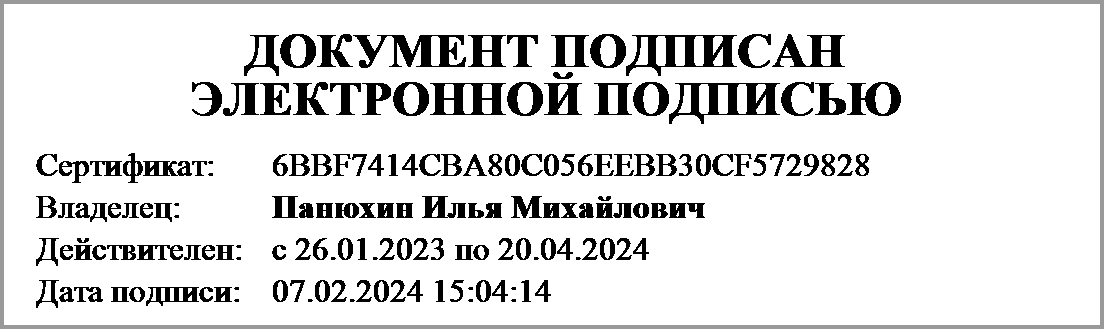 Панюхин Илья Михайлович(подпись)(расшифровка подписи)Руководитель планово-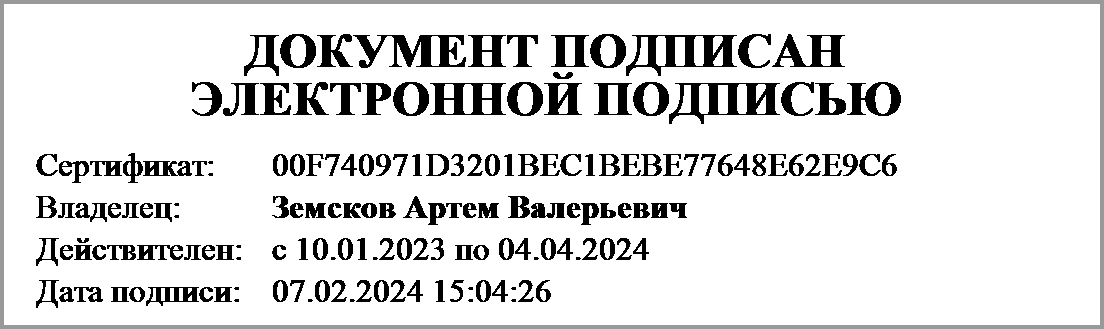 Земсков Артем Валерьевичэкономической службы(подпись)(расшифровка подписи)Главный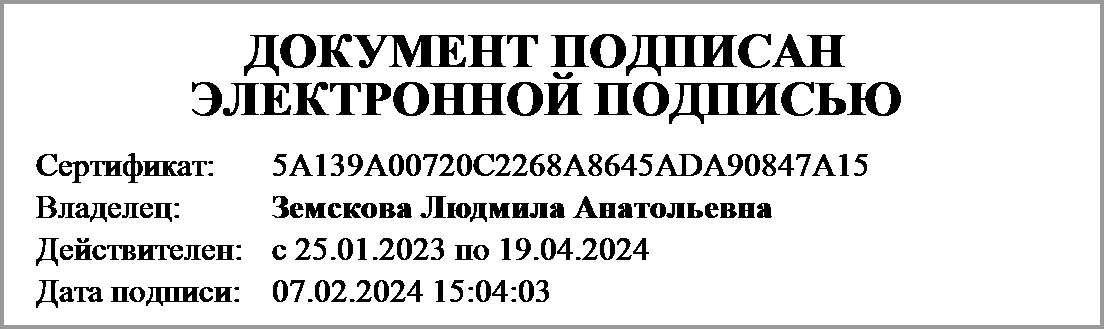 Земскова Людмила Анатольевнабухгалтер(подпись)(расшифровка подписи)Централизованная бухгалтерияОГРНИНН(наименование, местонахождение)КППРуководитель(уполномоченное лицо)(должность) (подпись) (расшифровка подписи)Исполнитель(должность)(подпись)(расшифровка подписи)(телефон, e-mail)"_____"  _________________ 20 ____ г."_____"  _________________ 20 ____ г."_____"  _________________ 20 ____ г."_____"  _________________ 20 ____ г."_____"  _________________ 20 ____ г.